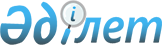 О внесении измененийР а с п о р я ж е н и е Премьер-Министра Республики Казахстан от 16 июля 1996 г. N 339-р
     Внести в распоряжение Премьер-Министра Республики Казахстан от
17 июня 1996 г. N 281 следующие изменения:

     ввести в состав рабочей комиссии:

     Абдреева Б.С.      - заместителя начальника Управления
                          информационных систем Министерства
                          экономики Республики Казахстан

     Руденко Ю.С.       - начальника Департамента отраслей
                          материального производства Министерства
                          финансов Республики Казахстан


           Заместитель
         Премьер-Министра
      
      


					© 2012. РГП на ПХВ «Институт законодательства и правовой информации Республики Казахстан» Министерства юстиции Республики Казахстан
				